                                                 Завдання на літо  2 клас                                     КАЛІГРАФІЧНЕ   СПИСУВАННЯ                                                         Ластівка                                                                          Весною з теплих країв повернулися ластівки. Вони дружно почали ліпити хатку під дахом.У затишному гніздечку з’явились ластів’ята. Вони веселим щебетанням зустрічали сонечко.                                                     Капуста                                                                                       Росла на грядці капуста. Була вона велика,кругла,біла. Сто листочків-одежинок мала на собі. Листочки у неї соковиті, солодкі.                               У густому кущі черемхи прокинувся щиглик.                                             У густому кущі черемхи прокинувся щиглик. Під вікном защебетала ластівка. Незабаром озвалися й інші пташки. Вони співали на різні голоси, ніби змагалися між собою.                                                                     У чистому небі світить сонечко.                                                           У чистому небі світить сонечко. У повітрі пливуть білі павутинки. Почали опадати з дерев золоті листочки. Вони неначе парасольки пливуть додому. Стали готуватись до відльоту дикі качки і гуси.                                       Росла при дорозі яблунька.                                                                Росла при дорозі яблунька. Усім вона була потрібна. Взимку яблунька рятувала зайчика у заметіль. Навесні рясно цвіла, влітку давала затінок. А восени дарувала смачні яблучка.Петрик ішов стежкою в саду. Бачить, біжить назустріч кудлатий собака. Петрик злякався. Хотів тікати. Раптом до нього притулилося кошеня. Воно підняло голову і жалібно нявчить. Петрик взяв кошеня на руки, розгнівався на собаку і пішов йому назустріч. Собака злякався і утік. Весною ми пішли до лісу. Зійшло сонце. Подихнув легенький вітерець. Всі дерева в лісі заспівали. Кожне співало свою пісню. Береза співала ніжну пісню, а горобина – сумну. У дуба була мужня пісня, а у верби задумлива. Ось які пісні ми почули.Ліс стоїть густою стіною. Шлях вузьким в’юном побіг поміж деревами. Дуби і сосни вже загубили свої шати, та від цього не став прозорий ліс.Шумить густий Полтавський ліс. Він ніби хоче нас приспати, заколисати.                                                           Урок                                                                        Проспівав дзвіночок пісеньку на урок. До класу зайшла вчителька Олена Йосипівна. Почався урок рідної мови. Діти охайно і грамотно писали в зошитах. А Софійка розбирала слова на дошці. Усі учні дуже старалися. Учителька була задоволена. Молодці! Веселий дзвоник тепер кликав дітей на відпочинок.                                                            Восени                                                                     Падають із дерев листочки. Лежать у землі й тихо розмовляють. Від цього гомону в лісі буває шарудіння. А зайчик тоді боїться. Насторожився і слухає. Чи не лисичка це? Заховався під кущем і тихо сидить. Чекає зими. Вона накриє листочки сніжком. Вони і мовчатимуть.                                                 Піклувалася про бабусю                                                         Тетянка любить свою бабусю. Дівчинка завжди їй допомагає. Миє посуд, витирає на полицях шафи порох. Інколи йде за хлібом до крамниці. Та найбільше любить бабуся, коли внучка їй читає. Покладе руку на руку і слухає. Потім вони разом п'ють чай із варенням.                                                            ДИКТАНТИ                                                           Прогулянка                                                                         Ми йдемо в парк. Тетянка і Віра йдуть першими. У парку чисто і затишно. Доріжки покриті камінцями. Рядочком ростуть ялинки. Зеленіє м'яка травичка. Парк мов квіточка.                                                            Джерело                                                                      У яру було джерело. Вода в ньому чиста і холодна. Над ним росла верба. Під вербою люди відпочивали. Одного разу діти пили воду. Вони залишили тут кухлик.                                                              Котик                                                                         У Ліди був котик. Лапки біленькі. Зубки гостренькі. Сам увесь сірий. Сидить котик і сумує, бо зима настала. Пошила Ліда йому килимок. А котик притулився до Ліди і муркоче.                                                                                                                                    Кіт Васько                                                        Живе у нас котик. Шубка м'яка та гладенька. А кігті довгі та гострі. Я його кличу Васьком. Тоді він біжить до моїх ніг і треться. А зараз Васько сидить біля нірки. Це він мишку ловить.                                                                   Букет квітів                                                    Вихідного дня тато з Олексієм поїхали до лісу. Там хлопчик назбирав величезний букет квітів. Він вирішив подарувати їх мамі. Але поки діставались додому, квіти зів'яли. Вдома мама подякувала синові. Але довго і сумно на нього дивилася. Чому вона не рада?                                                                           Квіти                                                               На лузі багато квітів. Ось рожевіє конюшина. Вуглинками у траві горить гвоздика. Повернули біляві личка до сонечка ромашки. Небом дивляться із трави сині дзвіночки. Край доріжки біліє деревій. Ніби райдуга на землі! Милуйся, але не рви. Це краса землі.                                                                  Помічники                                                               Дід Андрій працює у саду. Він садівник. Але дідусь часто хворіє. Сідає на ослін, дістає ліки і ковтає їх. Діти вирішили йому допомогти. Відром Сергійко носить воду і поливає маленькі яблуньки. Миколка загрібає садові доріжки. Дід дякує хлопчикам. Восени пригощатиме їх смачними яблучкамиПроснувся клен. Відчув, що весна наближається. Вона йде полями. А ластівки на крилах несуть її барвисті стрічки. Зітхнув клен, розправив плечі. Зазеленіли на ньому бруньки.Травень – місяць квітів і пісень. Усе на землі замаяне зеленню. Усе радіє теплому сонцю. Літають у своїх клопотах бджоли. Прокинулись птахи. У гаях витьохкують солов’ї. щедро лічить усім довгі літа зозуля. Жайворонок піснею зустрічає новий день. Після теплих дощів розквітає в небі барвиста райдуга.                                      Завдання:1.Записати слова, поділивши їх для переносу:Знання, гайка, огірок, бур’ян.Насіння, пальто, одуд, Мар’янка.Чайка, Зоя, батько, сиджу, бур’ян, мрія.2.До поданих слів дописати власні назви.Собака …,   кінь   …., місто   …. ,   ріка   ….,   письменник …., товариш ….,   вулиця     …. . 3. Списати текст. Вставити потрібні слова за змістом. Підкреслити слова, назви дій.                                                                                           Берізка     У нашому садку   … білокора берізка. Вона гарна в різні пори року. Навесні на берізці … листочки. Влітку деревце …   зелені шати. Золотисте вбрання   ….   на ній восени. А взимку білокора берізка – це срібна красуня.Слова для довідки: з’являються, росте, одягає, розвивається. 4. 1. Вставити пропущену букву «щ»:*е  до*  іде,  пері*ить  злива,  *енятко  вимокло , як  хлю*,А  *иглик,  *ебетун  *асливий,  *ебече,  пурхнувши на ку*!2. Виконати звуковий аналіз слова «щенятко». 5. Склади звукові моделі слів:а) День, осінь, моє, лани, доля;б) гаї, сади, ягнята, вода, щастя.Зі словами день, щастя склади і запиши речення.6.1.Вставити пропущені слова, які є назвами предметів.Захищає …, вирощує …, сповіщає …, заплющує …, зачиняє …, загортає … .( дитину, цукерку, огірки, очі, двері, новину).2. Виконати звуко–буквений аналіз 1 слова з буквою «щ».7. До кожного слова додати назву дії.Чайка ( що робить?), річка (що робить?), учень (що робить?), учитель ( що робить?), ключем ( що зробиш?), човен ( що робить?), чемпіон (що робить?), чижик ( що робить?). 1.До слів з довідки добери такі слова, які означають дію. Запиши утворенісловосполучення.Собака, кіт, корова, свиня, вівця, курка, гусак.Довідка: кудахче, рохкає, гавкає, ґелґоче, мекає, мукає, нявкає.8.До кожного слова підібрати ознаки.Пилка (яка?), гребінець (який?), піна ( яка?), пісня (яка?), черепаха ( яка?), човен (який?), звірятко (яке?), гриб (який?), джем (який?), джемпер (який?), велосипед (який?).Підкреслити односкладові слова. 9. Списати. Поділити слова на склади.Джем, джміль, джгутик, джемпер, джерело, джунглі, джаз, бджілка, джмелиний, народжений.1. Підкреслити слова, які не можна перенести з рядка в рядок.2. Придумати і записати 2 речення. 10. Списати. Визначити наголос.1.Шуба, учень, жолудь, окуляри, учениця, авторучка, урожай, учителька, вчений, машина, гуси, вудка, суниця, синиця, зуб, гарбуз, гриб, урок, звуки, експеримент.Підкреслити слова, які не можна переносити.2. Запиши 6 слів, у яких наголос падає на другий склад.11. Списати. Поділити слова на склади.Автобус, абрикос, хата, дорога, дитина, дах, парк, айстра, авторучка, мама, катамаран, ананас, кавун, мак, дерева, гарбуз, аеродром.12. Прочитай і випиши:а) односкладові слова;б) двоскладові;в) трискладові.Злагода, зліт, ґудзик, вік, вухатий, візитка, кадр, кабінет, трьох, заєць.13.Прочитай текст. Випиши: а) двоскладові слова; 6) трискладовіслова.Реве та стогне Дніпр широкий,Сердитий вітер завива,Додолу верби гне високі,Горами хвилю підійма.( Т. Шевченко)14.Прочитай слова. Зміни їх так, щоб у них стало по два склади.Зразок. Сад — сади.Мак, ліс, шар, син, шапка, зозуля, кущ.15.Прочитай склади. Утвори з них слова і запиши. Познач наголос.Во-де- ре, тер- ві,  це-сон,  гад-ка-за,  рав- жу-лик,  на-ї-кра,  ди-лю,  ла-шко,би-гри,  да-во,  мля-зе,  ти-кві.16. Спиши, вставляючи пропущені букви. Підкресли слова, що не переносяться.Осін…, ден…, дідус…, ден…ок, л…он, сл…ози, рис…, опен…ки,березен…, карас..., пен..., сіл..., осін..., син...ка, окун..., пен...ки, дон...ка.17. Прочитай слова. Запиши їх у дві колонки:а) слова, в яких букви я, ю, є позначають два звуки;б) слова, в яких букви я, ю, є позначають один звук.Ряска, розмовляє, співають, вечерять, сім’я, вечеря, вишиваю, неділя,воля, Україна, світлиця.18. Зі слів кожного рядка склади і запиши речення. Випиши слова з звуком а . Познач у них кількість звуків і букв. стоять ,тополі, високі, При, дорозі. піднімається, туман, Над, річкою, ранковий.Підкресли букви, що позначають приголосні звуки.19.Прочитай слова правильно. Спиши. Підкресли слова , що позначають приголосні звуки.Виразно, загадка, ім’я, корисний, олень, подруга, річка, Оля, дівчинка,пір’я, тінь, щур, бур’ян, ряст, їжак, матуся, Львів.20. Запиши слова. Підкресли букви, що позначають м’які приголосні звуки. Обведи олівцембукви, що позначають на письмі м’якість приголосних звуків.а) Вечірня, діточки, зіронька, дівчата.б) Стрічечка, неділя, воля, світлиця.21.Випиши слова:а) із твердим приголосним звуком у кінці слова;б) із м’яким приголосним звуком у кінці слова.Олень, коник, січень, клас, ніч, півень, дід, рись, рак, учитель, рік,кухлик, вітер, портфель, ведмідь, птах.22. Доповни речення словами з довідки, що відрізняються одним звуком. Запиши речення.У лісі ростуть ... . В озері плавають ... .У берези біла ... . У крота є ... .Побігла ... . Затремтіла ... .Довідка: лини, липи, нора, кора, гілка, білка.23. Спиши тільки ті слова, в яких букв менше, ніж звуків.Кінь, маяк, дзвіночки, Київ, квітень, пам’ять , тюльпан, м’ята, життя,печаль, гаї, щавель.24. Вивчити алфавіт.25. Запиши 5 імен дітей за алфавітним порядком.26. Прочитай слова. Запиши їх за алфавітом.а) Шевченко, діти, поезія, любов, доля, радість;б) апельсин, яблуко, слива, груша, банан, виноград;в) учитель, портфель, ручка, олівець, парта, школа, вірш.27.Запиши назви українських міст за абеткою.Канів, Черкаси, Золотоноша, Сміла, Городище,Жашків, Звенигородка, Корсунь-Шевченківський,Чигирин, Монастирище, Умань.28. Перестав букви, щоб вийшло нове слово.Тіло, липка, рамка29. Прочитай. Встав пропущені буквосполучення дж, дз.У садочку …ижчали б…оли.…мелики гудуть над квітами.Із дупла вилетів б…олиний рій.На полі росте кукуру…а.На день наро…ення мені подарували …иґу.Побудуй звукові моделі виділених слів та поділи їх для переносу.30  Дібрати слова, протилежні за значенням:Зайти -   вийти                             Заснути –Дозволити -                                  Говорити –Загубити -                                    Сміятися –                         ЛІТЕРАТУРНЕ  ЧИТАННЯ1. Читати кожного дня не менше 20 хвилин.2.Вивчити напам΄ять не менше 5 віршів по 3 строфи; 2 прислів΄я; 2 приказки;               2-3 скоромовки;  3 загадки. 3. Прочитати :літературну казку  І.Франка «Лис Микита».  1-2 казки  Ю.Ярмиша, В.Чухліба. Оповідання  авторів: М.Трублаїні,О.Копиленко,В.Сухомлинського,В.Сенцовського,                   А.М΄ястківського.Українські народні казки :«Колобок», «Горобець та билина», «Лисичка-сестричка» та  інші.Казки народів світу :  « Міньба» (рос.казка); «Як дівчина короля перехитрила»           (угор.казка); «Жбан меду» (сербська казка) та інші казки народів світу.Казки зарубіжних письменників: Шарль Перро  «Попелюшка, або соболевий  черевичок »;.Ганс Крістіан Андерсен «Принцеса на горошині» та інші казки зарубіжних письменників.Гумористичні твори  Г.Бойка, В.Нестайко, Д.Білоуса, І.Сичовика.                                         МАТЕМАТИКА1.Повторювати склад чисел  2-10.2.Розв΄язувати приклади на додавати і віднімати числа у межах 100 без переходу через десяток.3.Повторювати величини і чим вони вимірюються. Вміти визначати час за годин-            ником. 4.Розв΄язувати задачі із визначенням ключових слів в умові задачі,скороченим записом, схемою, розв΄язком, відповіддю. Користуватися  опорними схемами .Зразок: У гаражі 5 легкових та 4 вантажних машин. Скільки всього машин у гаражі ?Л. – 5 м.                                                 5            4                                                                                                         В. -  4 м.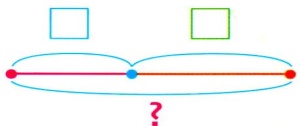 5+4=9 (м.)Відповідь: 9 машин у гаражі.До обіду Вася спіймав 14 карасів, а після обіду – 25  карасів. Скільки всього карасів спіймав Вася ?У бабусі 15 білих і 14 сірих гусей. Скільки всього гусей у бабусі ? На узліссі сиділо кілька зайців. Коли до них прибігли ще 2 зайця, то їх стало 7. Скільки зайців сиділо на узліссі?                                                                                                На свято учні вирізали 84 прапорців. Червоних вирізали 32. Скільки  синіх прапорців вирізали учні?                                                                                                                                  У вазі було 15 яблук. Діти з’їли 4 яблука. Скільки яблук залишилося? Миша вдень зібрала 7 десятків зернин. За ніч вона  згризла 5 десятків зернин. Скільки зернин   залишилося у миші?В 1-А класі 23 учнів, а в 1-Б класі 25учнів. На скільки більше учнів у 1-Б класі?За перший рік бобер побудував греблю завдовжки 5 м, а за другий рік - 3м.На скільки метрів греблі більше побудував бобер за          перший   рік ?                                   На новорічне свято учні 2класу  виготовили 47 ялинкові прикраси, а учні 3 класу на 12 прикрас більше. Скільки новорічних прикрас виготовили учні 3 класу?Костик зібрав 27 стаканів смородини, а його сестра на 15 стаканів менше. Скільки стаканів смородини зібрала сестра?Під деревом було 9 яблук. Після того як кілька яблук знайшов їжачок,залишилось під деревом 6 яблук. Скільки яблук знайшов їжак?Після того як з годівнички полетіло 2 горобчики, на годівничці залишилось                       8 синичок. Скільки птахів було на годівничці?На столі лежало 27 кексів. Прийшли діти і декілька кексів з΄їли. Після цього на столі залишилося 20 кексів.Скільки кексів з΄їли діти ?Шарф коштує 35 грн, а шапка на 20 грн . дорожча. Скільки коштує шапка ?У Дениса 19 марок, а у Сашка  3 марки . На скільки марок у Дениса було більше ?                                    У зозулі було 3 яйця. 2 яйця вона підкинула вороні. Скільки яєць залишилось у зозулі?   